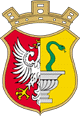 PREZYDENT  MIASTA  OTWOCKAul. Armii Krajowej 5, 05-400 Otwocktel.: +48 (22) 779 20 01 (do 06); fax: +48 (22) 779 42 25www.otwock.pl       e-mail: umotwock@otwock.plWZP.271.61.2019	      Otwock, dnia 31.10.2019 r.                                        - wg rozdzielnika –Dotyczy postępowania o udzielenie zamówienia publicznego na:Odbieranie odpadów komunalnych z nieruchomości, na których zamieszkują mieszkańcy, położonych na terenie miasta Otwocka oraz ich transport do Regionalnej Instalacji Przetwarzana Odpadów Komunalnych.Szanowni Państwo,Niniejszym informuję, iż zmianie uległ identyfikator postępowania nadany przez Miniportal UZP z obecnego na następujący:  7678bd95-3aac-44b3-96aa-0e1bab870161.Zamawiający załącza  aktualny klucz publiczny jako załącznik do niniejszego pisma.Nazwa załącznika: Klucz Publiczny- aktualny.  